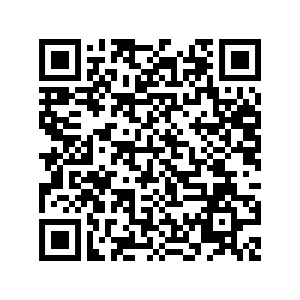 ForderungenAktionenAkteureMehr Schüler*innen auf dem SchulwegOrganisierte Schulweg-Radtouren für Eltern und Kinder (Ideeninput bei GS) (Wer hat das geschrieben?Schule, (GS??Temporäre „Sperr“-zonen für Individual-Auto-Verkehr an den SchulenEmpfindliche Strafen für Eltern im Auto....Stadt, PolizeiRad und EinzelhandelGewinnspiel für alle radelnden Kundinnen (Einzelhändlerinnen Gutscheine)Betriebe, AlleBetriebliches RadelnFahrradleasing-Angebote für AngestellteStadt, BetriebRadinfrastrukturAbstellanlagen, Duschen, TrockenraumStadt, BetriebMobilität ohne AutosAusbau NextbikeNextbike BetriebMobilität ohne AutosBessere Busanbindung (weniger Viertel abfahren, Anbindung HBF-Bademaxx, Landauerstraße, Schwerstraße), Stadt, VRNMobilität ohne AutosBereitstellung von LeihrollernNextbike?Mobilität ohne AutosSchnellbus über den RheinStadt, VRNMobilität ohne AutosKostenloser ÖPNV für alleStadt, VRNMobilität ohne AutosParkschein und ÖPNV Ticket verbindenStadt, VRNMobilität ohne AutosBusse von P+R in die InnenstadtStadt, VRNZentraler FahrradkurierSchülerfirma gründen, die ausliefertSchule, BetriebeBessere Radwege BeschilderungRadentscheid /Unterschriftenaktion (Best-Practice sammeln (Mentoring in den Niederlanden, Maßnahmenkatalog Fahrradkonzept))Stadt, WirGrüne Welle für Radfahrer*innen (Ampelschaltung)Radentscheid /Unterschriftenaktion (Best-Practice sammeln (Mentoring in den Niederlanden, Maßnahmenkatalog Fahrradkonzept))Verkehrsplaner, der Rad fährt; Eine OB, die Rad fährt Grün für Radler und Fußgängerinnen ohne Drücken! (Kreuzung rauschendes Wasser)Radentscheid /Unterschriftenaktion (Best-Practice sammeln (Mentoring in den Niederlanden, Maßnahmenkatalog Fahrradkonzept))Fahrradtour mit dem gesamten StadtratBessere Fahrradwege (durchgängig, räumlich getrennt (Büsche), Pfeilmarkierung Richtung?)Radentscheid /Unterschriftenaktion (Best-Practice sammeln (Mentoring in den Niederlanden, Maßnahmenkatalog Fahrradkonzept))Kommunaler Zuschuss für LastenräderRadentscheid /Unterschriftenaktion (Best-Practice sammeln (Mentoring in den Niederlanden, Maßnahmenkatalog Fahrradkonzept))Fahrradständer: Bügelständer, in der Auestraße, Überdachte Ständer an Kitas und SchulenRadentscheid /Unterschriftenaktion (Best-Practice sammeln (Mentoring in den Niederlanden, Maßnahmenkatalog Fahrradkonzept))Autos raus aus der Altstadt/ InnenstadtRadentscheid /Unterschriftenaktion (Best-Practice sammeln (Mentoring in den Niederlanden, Maßnahmenkatalog Fahrradkonzept))20 Fahrradstraße bis 2020 (mühlturmstraße, Gilgenstraße)Radentscheid /Unterschriftenaktion (Best-Practice sammeln (Mentoring in den Niederlanden, Maßnahmenkatalog Fahrradkonzept))Alle Einbahnstraßen für Fahrradfahrer öffnenRadentscheid /Unterschriftenaktion (Best-Practice sammeln (Mentoring in den Niederlanden, Maßnahmenkatalog Fahrradkonzept))Echter Verkehrsausschus mit Entscheidungsbefugnis ?(Lutz?)Fahrradbeauftragten in die Verwaltung implementieren und mit Befugnissen ausstattenFahrradbeauftragten einladen zum MitfahrenMehr Öffentlicher Raum /Weniger Parkplätze und Autos, Mehr SpielplätzeGilgenstraße autofreies Wochenende mit StraßenfestAlle, während RadentscheidMehr Öffentlicher Raum /Weniger Parkplätze und Autos, Mehr SpielplätzeStraßenfest: Wem gehört die Straße?Mehr Öffentlicher Raum /Weniger Parkplätze und Autos, Mehr SpielplätzeSpielstraßen bespielenMehr Öffentlicher Raum /Weniger Parkplätze und Autos, Mehr SpielplätzePicknick auf ParkplätzenMehr Öffentlicher Raum /Weniger Parkplätze und Autos, Mehr SpielplätzeAutofreier Tag im JahrSicherheit/ ToleranzRelativierung der Idee, RadfahrerInnen wären sicherer auf der Straße/Fahrbahn als auf dem Radweg! Nur sehr sicheren RadlerInnen ist zu empfehlen, auf der Fahrbahn zu radeln. Radwege sind unverzichtbar für die Mehrheit; Sicherheit muss vorgehenRelativierung der Idee, RadfahrerInnen wären sicherer auf der Straße/Fahrbahn als auf dem Radweg! Nur sehr sicheren RadlerInnen ist zu empfehlen, auf der Fahrbahn zu radeln. Radwege sind unverzichtbar für die Mehrheit; Sicherheit muss vorgehenSicherheit/ ToleranzKampagne für Helme und WestenPolizeiSicherheit/ ToleranzTempokontrollen (mit Strafen), Verkehrskontrolle (zugeparkter Radweg, Spielstraßen!)PolizeiSicherheit/ ToleranzÖffentlichkeitsarbeit für ein positives (Rad)Verkehrsklima (langfristig und breit angelegt)Stadt?Sicherheit/ ToleranzZebrastreifen auch in Tempo 30 ZoneStadt?